Title titleAuthor1*, Author21STEBICEF Department, University of Palermo, Viale delle Scienze Bld.17, I-90128 Palermo (Italy)2 Affiliation* Presenting author email: Text text text text Text text text text Text text text text Text text text text Text text text text Text text text text Text text text text Text text text text Text text text text Text text text text Text text text text Text text text text Text text text text Text text text text Text text text text Text text text text Text text Text text text text Text text text text Text text text text Text text text text Text text text text Text text text text Text text text text Text text text text Text text text text Text text text text Text text text text Text text text text Text text text text Text text text text Text text text text Text text text text Text text …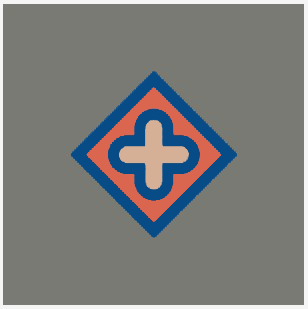 Figure. Text text text [optional, one column (max 8 cm) or two columns (max 17 cm) wide]._____________ References[1] N. Surname, title, Journal, year, volume, pages. DOI